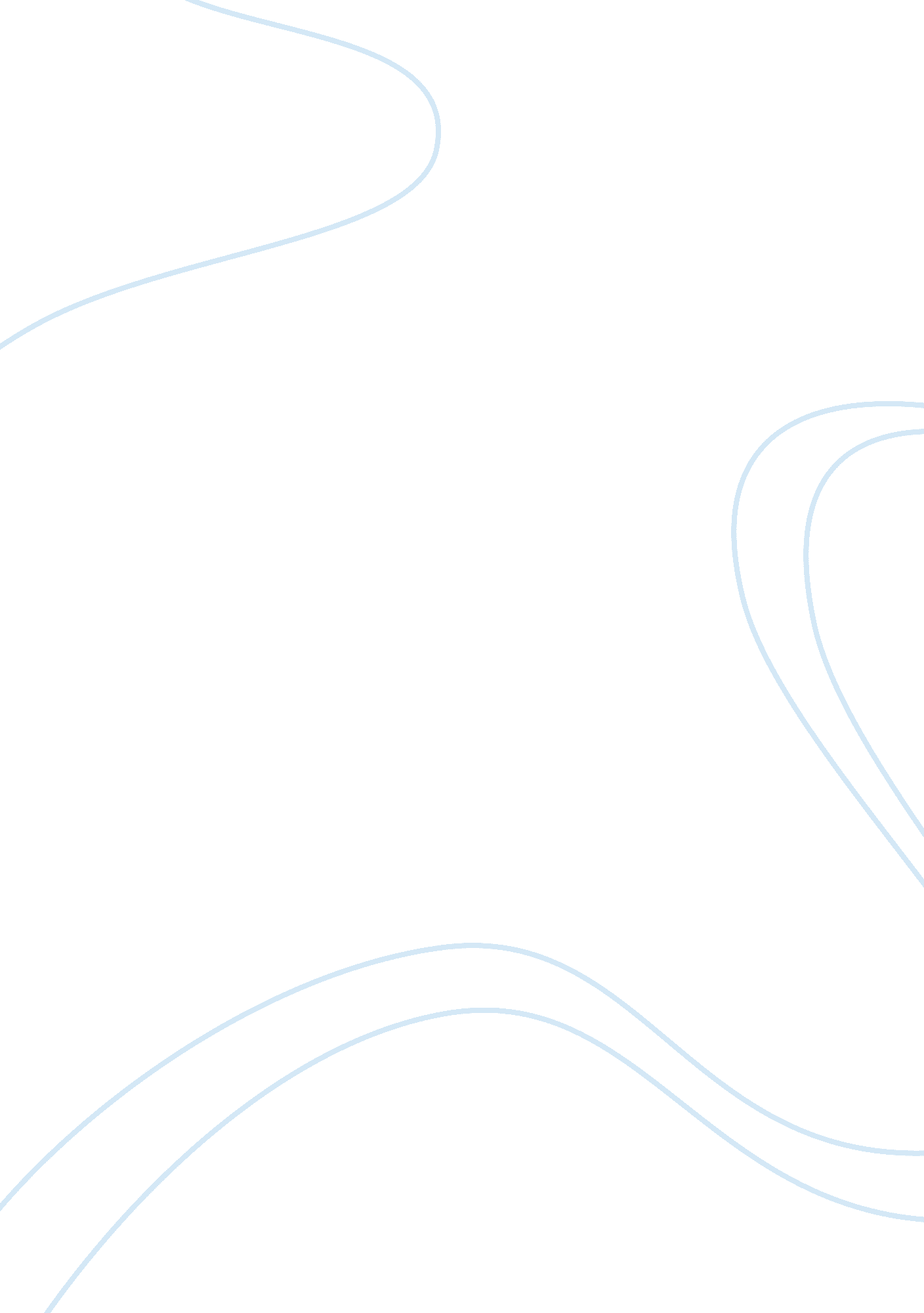 Ethics and values assignmentArt & Culture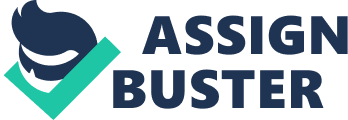 Allen as its first Chief. The Insular Constabulary became the forerunner of National Policing in the Philippines. In December 1902, the Insular Constabulary was renamed as the Philippine Constabulary. Since then, the national police have undergone several organizational changes and transformation to cope with the demands of the times and the needs of the country. Minion, the Philippine Constabulary became a Major Command of the Armed Forces of the Philippines by virtue of Executive Order No. 389. To address the need for integrating the peace an order and anti- criminality efforts of the diverse and fragmented local or municipal police units into he national peace and development program, the Philippine Constabulary and Integrated National Police were merged Into a new organization, the Philippine Constabulary/eliminated National Police(PC/Len) by virtue of Presidential Decree No. 765 Issued on August 8, 1975. After the People Power Revolution In 1986 (ADS 1), a new Constitution was promulgated providing for a police force, which is “ national in scope and civilian in character”. On January 29, 1991, Republic Act No. 6975 entitled, “ An Act Establishing the Philippine National Police Under a Reorganized Department of the Interior and Local Government, and For Other Purposes”, mandated the abolition of the PC/NIP and the creation of the Philippine National Police (PEN) with the members of the PC/NIP as Its nucleus and the absorption of selected members from the major service units of the Armed Forces of the Philippines like the Philippine Air Force Security Command (PAPOOSES), the Philippine Coast Guard (PC), Philippine Navy (PEN), and the Philippine Army (PA), to be the national police force. 